长沙民政职业技术学院学费缴费指南根据湖南省财政厅关于学费缴纳一律不能收取现金的要求。为了方便您缴纳学费，学校现提供了两种缴费方式供您选择：微信缴费和自助缴费机缴费，同学们可选择其中一种合适的方式缴纳学费。第一种   微信缴费操作说明第一步：关注“湖南非税移动缴费”微信公众号。 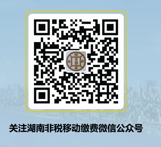 第二步：点击“在线缴款” 后，选择“旧版入口”，进入“湖南非税移动缴费平台”，点击“教育”菜单。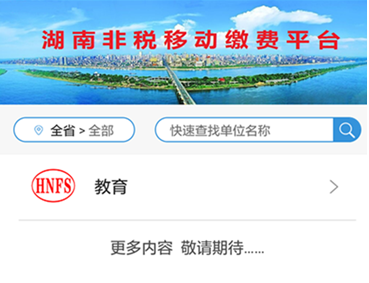 第三步：找到“长沙民政职业技术学院”，点击进入登录界面。第四步：输入姓名、学号及验证码，进行登录。新生输入姓名和身份证号。第五步：请仔细核对个人信息，若学费未缴清，则在学杂费一栏显示“未缴清”，并可查询明细项目。缴费类别请选择“学杂费”。若已缴清学费，则在学杂费一栏显示“已缴清”。第六步：点击“查看学费项目及详情”后，可看到欠费明细，点击右上方的“编辑”键，可以对交费金额进行编辑，根据自己实际情况输入缴费金额。    第七步：确认后，点击“学杂费共计XX元”的蓝色按键，进入缴费页面。第八步：选择“微信支付”即可完成缴费。第九步：缴费成功后，可在“交费记录”中查询交费情况。第二种   自助缴费机缴费操作说明第一步：点击“学杂费”，输入学号或将身份证放置读卡区；第二步：选择要缴费的项目，点击“银行卡支付”；第三步：插入银行卡（必须是芯片卡），输入密码，完成支付。注：自助缴费位于教育阳光服务中心（实训楼一楼）